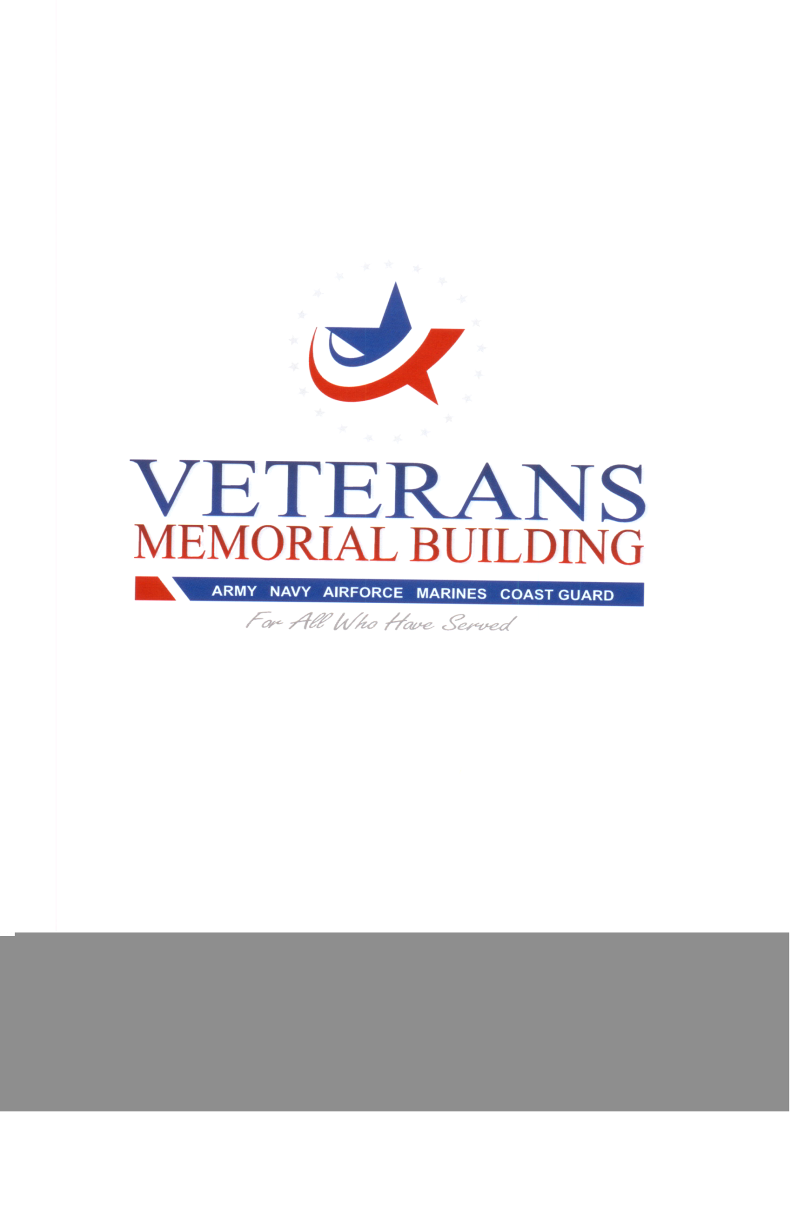 Board of Directors           Minutes #16-9September 30, 20161000hrs-1200HrsCall to Order: The regular meeting of the Visalia Veterans Memorial District was called to order by the Chairman Dennis Sirkin at 1000 hours on 9/30/16. Flag Salute: U.S. flag-salute conducted & commenced at 1019 hrs.Roll-Call: Members present/absent and accounted for by secretary of the board as follows:Director Cadena, Robert (excused)Director Sirkin, Dennis (present & accounted for)Director Garcia, Amador (excused)Director Richey, Aaron (present & accounted for)Director Dais, Greg (present & accounted for)Manager Speer, Susan (present & accounted for)PUBLIC COMMENTS	AGENDA ACTIONSMotion to Accept 6/29/16 Minutes and Financials made by Dir. Dis, 2nd by Dir. Sirkin.		Ayes 3		Nays 0      Motion CarriedA.	2nd Annual Vets to Vets Christmas PartyMotion to alot 3,500.00 to this year’s party made by Dir. Sirkin; 2nd  by Dir. Dais.		Ayes 3		Nays 0      Motion CarriedB. 	Audit Review Motion made to dismiss current auditor and begin the search process for replacement made by Dir. Richey, 2nd by Dir. Dais. Ayes 3 	Nays 0      Motion CarriedMeeting adjourned at 1120 hours.Minutes submitted and recorded by: ____________________________Susan Speer/District ManagerMinutes reviewed and approved by:__________________________Board member